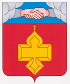 АДМИНИСТРАЦИЯКАНТЕМИРОВСКОГО МУНИЦИПАЛЬНОГО РАЙОНАВОРОНЕЖСКОЙ ОБЛАСТИул. Победы, 17, р.п.Кантемировка, Воронежская область, 396730,  тел./факс (47367) 6-26-47e-mail: kantem@govvrn.ru ОГРН 1023600847984,  ИНН/КПП  3612002874/361201001Информацияо социально-экономическом развитииКантемировского муниципального районапо итогам   2015 годаХарактеристика районаКантемировский муниципальный район образован в 1928 году, занимает площадь – 2 348 кв.км, расположен на юге Воронежской области и является  самым крупным и самым удаленным () от областного центра муниципальным образованием.  Район граничит с Россошанским и Богучарским  районами Воронежской области, Чертковским районом Ростовской области, с Республикой Украина. Протяженность границы составляет  . На территории района действует международный пункт  пропуска автомобилей. Транспортная система представлена следующими видами: железнодорожная магистраль юго-восточной железной дороги Москва-Ростов, два магистральных газопровода «Уренгой-Новопсков», «Петровск-Новопсков», автодорога Воронеж-Луганск, в 60-ти км проходит федеральная дорога М4-Дон. В границах муниципального района расположено 60 населенных пунктов.Общее количество муниципальных образований – 17: Кантемировский муниципальный район, одно городское и 15 сельских поселений. Кантемировский муниципальный район является аграрно-индустриальным. В тоже время экономика района имеет дифференцированную структуру по отраслям, по формам собственности и представлена всеми основными видами экономической деятельности. Структура района  включает в себя следующие отрасли: сельское хозяйство; промышленность;  строительство; транспорт; потребительский рынок. 	Итоги социально-экономического развития Кантемировского муниципального района в 2015 году следующие:		ПромышленностьВ текущем году производство и отгрузку промышленной продукции на территории муниципального района осуществляют 8 предприятий. С января по декабрь объем отгруженных товаров собственного производства, работ и услуг промышленного характера составил 437,0 млн. рублей (104,7% к аналогичному периоду прошлого года). Промышленное производство района характеризовалось  разновекторной динамикой: рост в отраслях  «Добыча полезных ископаемых» - на 45,0% (за счет увеличения добычи бентонитовых глин) и «Производство электроэнергии, газа и воды – на 13,5%, снижение в «Обрабатывающих производствах» - на  4,8%. В свою очередь в обрабатывающих производствах  с положительной динамикой развивалось химическое производство (123,6% к уровню 2014 года -  за счет увеличения производства бентонитовой продукции).В 2015 году оборот организаций по видам экономической деятельности «Добыча полезных ископаемых», «Обрабатывающие производства», «Производство электроэнергии, газа и воды» составил 454,3 млн. рублей (105,5% к соответствующему периоду прошлого года). В сравнении с прошлым годом оборот увеличился по организациям, осуществляющим  добычу полезных ископаемых  - на 45,2%, и   производство электроэнергии, газа и воды на 13,6% и сократился в обрабатывающих производствах – на 2,3%. В разрезе предприятий ситуация такова:ОАО «Митрофановский РМЗ «Промавторемонт».Основным видом деятельности является производство машин для животноводства. По итогам 2015 года отгружено товаров собственного производства на сумму 78,6 млн. рублей  или 89,1 % к уровню  2014 года, индекс физического объема составил 75,8%. Основной причиной снижения производства и отгрузки является недостаточный спрос на производимую продукцию, отсутствие  инновационных разработок, соответствующих современным требованиям, сбыта готовой продукции;  недоступность кредитных средств на модернизацию производства.  По итогам минувшего года предприятие ожидает получить убыток в сумме 24686 тыс. рублей. ОАО «Журавский охровый завод»В настоящее время предприятие производит добычу и поставки бентонитовой продукции, тонкодисперсного шунгитового порошка КАРИЛЛИТ. За отчетный год произведено продукции на сумму 84,3 млн. рублей (142% к уровню 2014 года),   отгрузка  товаров  составила 84,2 млн. рублей или 142% к уровню  2014 году. Ожидаемая прибыль -  18846 тыс. рублей.ООО ЖКПП «Коммунальник» Осуществляет производство и распределение  тепловой энергии. Объем отгруженных товаров с января по декабрь составил 78,3 млн. рублей (113,0% к уровню прошлого года). Ожидаемая прибыль -  132,0 тыс. рублей.МУП «Водоканал»Предприятие  оказывает услуги по водоснабжению, удалению и обработке сточных вод. В отчетном  году объем отгруженных предприятием услуг собственного производства составил  13,3 млн. рублей, что в 1,6 раза выше аналогичного периода прошлого года. Ожидаемая прибыль -  38 тыс. рублей.МУП «Комбинат благоустройства Митрофановский» Предприятие оказывает услуги по водоснабжению, удалению и обработке сточных вод. За 2015 года объем отгруженных предприятием услуг собственного производства составил  7,9 млн. рублей, что составляет 113,0 % к прошлому году. По итогам минувшего года предприятие ожидает получить убыток в сумме 511 тыс. рублей.МУП «Коммунальник» С июля 2015 года деятельность предприятия приостановлена.  За 2015 год объем отгруженных предприятием услуг собственного производства по водоснабжению, удалению и обработке сточных вод, производству и распределение  тепловой энергии составил  2,9 млн. рублей (48,0 % к прошлому году). ООО «Феско»  основной вид деятельности «Производство неочищенных растительных масел». За  2015 год объем отгруженных товаров собственного производства составил 122,5 млн. рублей (92% к прошлому голу), снижение обусловлено переходом на  производство нового вида продукции (соевое масло) с марта 2015 года.  По итогам года предприятие ожидает получить убыток в сумме 8738 тыс. рублей.Потребительское общество «Колос» В отчетном году произвело 1240,6 тонн хлеба, хлебобулочных и кондитерских изделий, 68,5 тыс. дкл.  безалкогольных напитков. Объем отгруженных товаров за 2015 год составил 63,1 млн. рублей (119 % к уровню  2014 года).  Ожидаемая прибыль составит 4765 тыс. рублей. Индекс промышленного производства в целом по отрасли по состоянию на 1 января 2016 года, составил 110,7%.По состоянию на 01.01.2015 года  дебиторская задолженность промышленных предприятий составила 61,0 млн. рублей, кредиторская задолженность – 125,5 млн. рублей. За прошедший  год  дебиторская задолженность увеличилась на 12,0 млн. рублей, кредиторская на 2,1 млн. рублей. По итогам работы за 2015 год  задолженность поставщикам увеличилась на 10,0 млн. рублей и составила 46,9 млн. рублей. Задолженность  в бюджеты всех уровней составила 24,9 млн. рублей (146,5% к 2014 году).Общий финансовый результат промышленной отрасли за 2015 год ожидается в сумме 11,3 млн. рублей убытка. Транспорт и связь	Организациями, осуществляющими грузовые перевозки, с начала текущего года, перевезено 559,2 тыс. т грузов, что на 95,7 тыс. тонн  ниже уровня 2014 года. Снижение объема перевозок получено за счет как за счет железнодорожного, так и автомобильного транспорта.В отчетном периоде погрузочно-разгрузочные работы осуществлялись железнодорожной станцией Кантемировка. Всего за год погружено 702 вагона (в 2014 году 1266),  выгружено 2406  вагонов (2014 год – 1068), перевезено 34,6 тыс. тонн грузов (54,8% к  уровню прошлого года).Автомобильным транспортом с января по декабрь перевезено 524,6 тыс. т грузов (88,6% к 2014 году). В общем объеме перевозок,               наибольший удельный вес – 51,5%, занимают перевозки ЗАО «Кантемировкаагропромтранс». Всего автомобилями предприятия с начала года перевезено 270,2 тыс. т грузов  (65,2 % к 2014 году). Снижение объемов обусловлено увеличением расстояния перевозки грузов. В настоящее время автомобили предприятия работают в ООО СХП «Новомарковское» на доставке органических удобрений и  силоса, сахарной свеклы в Ольховатку, зерна и подсолнечника, а также перевозке продуктов питания по территории России.	Автомобильным транспортом общего пользования МУП «Кантемировское пассажирское автопредприятие» с января по декабрь  перевезено 608,3 тыс. человек пассажиров, что на 35,7 тыс. человек меньше, чем в предыдущем году. Данная ситуация обусловлена сокращением жителей района. Наряду с общим снижением пассажирских перевозок, в текущем году,  также  наблюдается снижение числа пассажиров перевезенных платно с 601,6 тыс. человек до 566,6 тыс. человек. В целях улучшения пассажирского обслуживания населения района, и усовершенствования транспортного обслуживания населения на внутримуниципальных автобусных маршрутах района,  в текущем году приобретен автомобиль Volkswagen Crafter (Луидор-22308), получено 4 автобуса марки ПАЗ-32054, в рамках мероприятия «Развитие парка транспортных средств использующих газомоторное топливо» подпрограммы «Расширение использования компримированного природного газа в качестве моторного топлива» государственной программы Воронежской области «Развитие транспортной системы».Тарифные доходы почтовой связи в отчетном периоде получены в сумме  35,9 млн. рублей, по электросвязи –83,8 млн. рублей, что составляет 108,8% и 103,6 % соответственно к  уровню 2014 года. Из общей суммы тарифных доходов, доходы от реализации платных услуг населению составили 9,0 млн. рублей по почтовой и 67,7 млн. рублей по электросвязи.Сельское хозяйство	Производством сельскохозяйственной продукции на территории муниципального района занято 14 сельхозпредприятий, 2 подсобных хозяйства, 171 крестьянское фермерское и 12,0 тыс. личных подсобных хозяйств. Основной специализацией - является производство зерновых культур, подсолнечника, сахарной свеклы, молочно-мясное животноводство.Итоги  деятельности  в сельскохозяйственной отрасли, без учета ЛПХ, по итогам 2015 года следующие:В растениеводстве: общая площадь посевов под урожай 2015 года, с учетом многолетних трав посева прошлых лет, составила 122,6 тыс. га, что на 1,2 тыс. га меньше предыдущего года, площадь под паровыми полями занимает  17,0 тыс. га -  12,2% в структуре пашни. Зерновой группой было занято 67,3 тыс. га (101,4% к 2014 году), в том числе озимые – 34,0 тыс. га (97,8% к уровню 2014 года), яровые (зерновые, зернобобовые) – 33,3 (104,2 % к 2014 году), техническими культурами -  32,0 тыс. га (91,2%), в том числе сахарная свекла – 4,4 тыс. га (124,1% к 2014 году), подсолнечник – 21,6 тыс. га ( 82,8% к 2014 году), лен – 4,3 тыс. га, соя – 1,7 тыс. га. 	Всего сев яровых культур проведен на площади 83,4 тыс. га, что на 0,2 тыс. га ниже уровня прошлого года,  из них 52,0 тыс. га посеяно с минеральными удобрениями. В целях повышения урожайности сельхозкультур в отчетном  году внесено 14 тыс. тонн в физическом весе минеральных удобрений и 288 тыс. тонн органики. Уборка зерновых произведена на площади 60,7 тыс. га, что составляет 94,4 % к посевной площади (в результате весенне-летней засухи погибло, и было списано или переведено в кормовую группу – 6,6 тыс. га зерновых),  валовое  производство зерна составило 145,7 тыс. тонн в весе после доработки (63,7% к уровню 2014 года), при средней урожайности по району  24,0   ц/га (34,7ц/га в 2014 году). 	Площадь уборки подсолнечника в отчетном году составила 21,6 тыс. га, что на 4,0 тыс. га меньше уровня 2014 года. Валовый сбор подсолнечника в целом по району -  41,8 тыс. тонн в первоначально-оприходованном весе, что ниже уровня 2014 года на 15 тыс. тонн. Снижение получено в результате уменьшение  его посевной площади и урожайности, средняя урожайность 18,2 ц/га (86% к уровню предыдущего года). Снижение урожайности обусловлено воздействием высоких  температур воздуха в период цветения, в результате чего много семян было пустых.  	Сахарная свекла в текущем году убрана на площади 4,4 тыс. га (в 2014 году – 3,5 тыс. га). Всего хозяйствами района произведено в первоначально-оприходованном  весе 114,7 тыс. тонн сахарной свеклы, средняя урожайность данной культуры  к уборочной площади составила 262,6 ц/га (58,5% к 2014 году). Снижение объемов производства продукции растениеводства обусловлено неблагоприятными климатическими условиями, сложившимися в отчетном году.  	Что касается кормовой базы для общественного животноводства, то по итогам 2015 года наличие кормов на одну условную голову составило 18,7 кормовых единиц или 64,1% к уровню 2014 года. Всего сельхозпредприятиями района заготовлено 57,9 тыс. тонн силоса, 58,2 тыс. тонн сена и  52,9 тыс. тонн концкормов. 	Под урожай 2016 года, сев озимых культур, проведен на площади 37,5 тыс. га. С внесением минеральных удобрений посеяно 14,6  тыс. га.  С целью повышения качества зерна хозяйствами всех форм собственности  закуплены и посеяны элитные семена перспективных сортов.  В зиму озимые ушли на площади 8,8 га в удовлетворительном состоянии (23%), на площади 28,7 тыс. га в плохом состоянии (77). Зябь с учетом паровых полей обработана на площади 78,0 тыс. га,  что составляет 98% к плану.Для весенних полевых работ завезено 6,6 тыс. тонн минеральных удобрений в физическом весе, при потребности 12,0 тыс. тонн.В животноводстве в отчетном году в общественном секторе произведено мяса в живом весе:- в реализации 1036 тонны, что составляет 95 % к уровню прошлого года, -  в выращивании 1421,5 тонн,  что выше уровня 2014 года на 286,8 тонн или 125%. Выполнение достигнуто за счет увеличения среднесуточных привесов на группе КРС.	Валовое производство молока составило 35162,6 тонн, что выше уровня предыдущего года на 14555,4 тонн или 171%. Средний удой молока от одной фуражной коровы увеличился на 942 кг и составил 5520 кг.	По состоянию на 01.01.2016 года поголовье   крупного рогатого скота составило 17250 голов  (115% к уровню 2015 года), в том числе коров – 7830 голов (115,0%), поголовье овец увеличилось на 113 голов и составило 768 голов, поголовье лошадей осталось на уровне прошлого года.Устойчивое развитие отрасли животноводства достигнуто за счет реализации ряда успешных проектов в сельском хозяйстве ООО СХП «Новомарковское», ООО ССП «Нива», ООО ММК «ИнтерАгро», СХА «Рассвет», КФХ «Кубрак В.В.».          Валовая продукция в сельскохозяйственных предприятиях по предварительной оценке составила 2 541,8 млн. рублей в действующих ценах.  	Финансовый результат  отрасли ожидается в сумме 408,1 млн. рублей прибыли. Строительный комплекс и инвестицииПо предварительной оценке с января по декабрь  2015 года объем инвестиций в основной капитал, увеличился в 10,7 раза  к соответствующему периоду прошлого года и составил  23 776,1 млн. рублей инвестиций в действующих ценах. За истекший период основным источником инвестиционных вложений являлись привлеченные средства. Наиболее крупные инвестиционные проекты  - это строительство газопровода «Турецкий поток», компрессорной станции «Писаревка», проекты по развитию сельскохозяйственной отрасли.  Инвестиции в основной капитал крупных и средних предприятий  предварительно составили   23 435,7 млн. рублей, что в 15 раз выше прошлого года. На развитие сельского хозяйства направлено 1377,6  млн. рублей, транспорта – 22016,8 млн. рублей, торговли – 1,9 млн. рублей, образование – 7,5 млн. рублей, производство и распределение электроэнергии, газа и воды – 18,1 млн. рублей, государственное управление – 2,2 млн. рублей, предоставление прочих коммунальных, социальных и персональных услуг – 10,9 млн. рублей. Объем работ выполненных по виду деятельности «Строительство»  по итогам 12 месяцев составил 166,0 млн. рублей (83,3% к уровню 2014 года). В отчетном периоде проводились работы по реконструкции объектов в г. Воронеж, Лиски и р.п. Кантемировка. Осуществлялось благоустройство территории комбикормового цеха и молочного комплекса в ООО СХП «Новомарковское», а также ремонтные работы на газопроводе «Уренгой-Новопсков». По состоянию на 01.01.2016 года в районе  введены в эксплуатацию элеватор, комбикормовый завод, система орошения для земель сельскохозяйственного назначения в ООО СХП «Новомарковское».  Проведена  реконструкция и модернизация молочных ферм в ООО ССП «Нива».   Также введены в эксплуатацию современный Дом-интернат для пожилых людей и инвалидов «Пансионат Кантемировский» в с. Писаревка на 100 мест, поликлиника в с. Митрофановка на 120 посещений в сутки,  фельдшерско-акушерский пункт в с. Смаглеевка, многофункциональная спортивная площадка в с. Смаглеевка, модульная котельная теплопроизводительностью 4,8 МВт, для теплоснабжения жилого дома в с. Митрофановка ул. Элеваторская,12 «а».Выполнены подрядные работы по устройству тротуаров в селах Бондарево и Писаревка и ремонт автомобильных дорог на территории Писаревского и Митрофановского сельских поселений. Введен в эксплуатацию газопровод низкого давления протяженностью 1300,5 м,  66 индивидуальных жилых домов общей площадью 7251 кв. метр, 9 магазинов по продаже смешанных и продовольственных товаров. Переведены на природный газ 38 квартир.  Потребительский рынокПо состоянию на 1 января 2016 года на территории муниципального района осуществляют деятельность 279 объектов розничной торговой сети, из них 221  магазин, 43 павильона, 15 киосков. Торговая площадь стационарной торговой сети – 13,7 тыс. кв. метров, что составляет 393,4 кв. м на одну тысячу жителей.Кроме того в р.п. Кантемировка и с. Митрофановка действуют универсальные ярмарки на 231 торговое место. Оборот розничной торговли через все каналы реализации за отчетный год выполнен на сумму 1867,9 млн. рублей и возрос в сравнении с 2014 годом на 18,7% в фактически действующих ценах. В сопоставимых ценах прирост составил 100,6%. Прирост объема продаж  наблюдается как в торговых предприятиях, так и на ярмарках и у индивидуальных предпринимателей, торгующих вне ярмарок,  и обусловлен увеличением ассортимента реализуемых товаров, расширением торговой сети района. В районе сохраняется высокий удельный вес товаров, реализованных через торговые предприятия – 80,3%. Всего оборот розничной торговли торговых предприятий по итогам 12 месяцев составил 1488,1 млн. рублей (122% к 2015 году). На ярмарках, а также через торговую сеть, принадлежащую индивидуальным предпринимателям, товаров продано на 379,7 млн. рублей в фактически действующих ценах, что выше уровня прошлого года на 68,9 млн. рублей.Продовольственных товаров с начала года продано на сумму 957,7 млн. рублей (118,1% к 2014 году), непродовольственных товаров – на 910,2 млн. рублей (119,2%). На душу населения оборот розничной торговли составил 53634 рубля, что выше уровня 2014 года на 8907 рублей.В отчетном периоде  удельный вес оборота розничной торговли предприятий потребительской кооперации – 23,9%. Через сеть магазинов потребительской кооперации за 12 месяцев отчетного года продано товаров на сумму 446,1 млн. рублей, что на 21,3 млн. рублей выше уровня 2014 года. Услуги общественного питания населению района оказывают 59 предприятий на 3081 посадочное место, из них 33 предприятия общедоступного типа и 26 предприятий социальной сферы. 	Оборот предприятий общественного питания за 2015 год выполнен на 48,6 млн. рублей, что превышает 2014 год на 5,2 млн. рублей или 11,8% в действующих ценах.  На душу населения услуг общественного питания  оказано на 1397 рублей  (+161 рубль к прошлому году).         В минувшем году платных услуг населению района, по учитываемым предприятиям, реализовано на сумму 515,1 млн. рублей в фактически действующих ценах. В сравнении с 2014 годом в действующих ценах прирост составил 11,3%, в сопоставимых ценах 5,9%.        За 2015 год практически не изменилась структура реализованных услуг. Наибольший удельный вес продолжают занимать услуги жилищно–коммунального комплекса – 48,6%, услуги связи – 25,6%, транспортные услуги – 8,7%. Объем платных услуг в расчете на одного жителя района составил 14791 рублей (2014 год - 13155 рублей).        Бытовых услуг населению района в отчетном году реализовано на 34,0 млн. рублей, в действующих ценах. При этом на душу населения реализация возросла на 143 рубля и составила 977 рублей. В текущем году реализацию бытовых услуг осуществляют 5 предприятий и организаций и 55 индивидуальных предпринимателей. Всего на территории района реализуется 11 видов бытовых услуг.Труд и занятость Численность постоянного населения района по состоянию на 1 января 2016 года  составила 34730 человек и сократилась за прошедший год на 193 человека. Снижение численности обусловлено  естественной убылью населения,  по итогам 2014 года она составила 6,2 промилле. Всего в отчетном году  на территории района зарегистрирован 331 новорожденный и  537 умерших,  что ниже уровня 2014 года на 21 и 26 человек соответственно.  Соотношение числа умерших, над числом родившихся составило 1,62 раза (1,59 раза в 2014 году). Всего с января по декабрь на территорию  района  на постоянное жительство прибыло 1131, а  выбыло 1118 человек.	По состоянию на 1 января 2016 года  численность пенсионеров системы пенсионного фонда  составила 11570 человек (100,3 к прошлому году). Доля пенсионеров, в общей численности постоянного населения района составила 33,3 %, что на 0,4 пункта выше предыдущего года. В связи с мерами, принимаемыми на уровне Правительства РФ, средний размер пенсий, выплаченных населению, возрос в сравнении с прошлым годом  на   1033  рублей и составил  10677 рублей. 	По итогам 2015 года численность занятых в экономике района на конец отчетного периода составила 16,50 тыс. человек (98,9% к уровню 2014 года). 	Фонд оплаты труда за 11 месяцев 2015 года, по учитываемым предприятиям  составил 1489,1 млн. рублей (90,7% к уровню 2014 года). Среднемесячная заработная плата составила  20102  рублей (97,5% к соответствующему периоду 2014 года).  В разрезе видов экономической деятельности заработная плата следующая: сельское хозяйство – 19062 рубля, обрабатывающие производства – 14671 рубль, производство и распределение электроэнергии газа и воды – 23649 рублей, строительство – 30890 рублей, торговля – 14042 рубля, транспорт – 30550 рублей,  связь – 11438 рублей, образование –18385 рублей, здравоохранение – 16383 рубля.	По вопросу трудоустройства в районный центр занятости населения в 2015 году обратилось 1208  человек, из них 950 человек не занятых трудовой деятельностью. Из всех обратившихся 579 человек или 47,9% составляют женщины. Всего в 2015 году при содействии центра занятости населения  трудоустроено  770 человек, направлено на обучение 73 человека, приняли участие в общественных работах 110 человек. 	Общая численность зарегистрированных безработных  на 1 января  2016  года составила 332 человека и сократилась в сравнении с предыдущим годом на 28 человек. Уровень зарегистрированной безработицы на конец отчетного периода составил  1,8% от экономически активного населения района.Малое предпринимательствоНа территории Кантемировского муниципального района, финансово-хозяйственную деятельность осуществляют  879 субъектов  малого и среднего предпринимательства, в том числе 2 средних и 103 малых предприятия, 768 индивидуальных предпринимателей, 6 крестьянских фермерских хозяйств – юридических лиц. В сравнении с предыдущим годом число субъектов предпринимательской деятельности увеличилось на 28 единиц. В расчете на 10 тыс. человек населения число субъектов малого и среднего предпринимательства  составляет 252,4 ед. (2014 год 243,7), рост – 104 %.Доля среднесписочной численности работников малых и средних предприятий  в среднесписочной численности работников всех предприятий и организаций составляет 25,5 % (2014 год – 24,7%) рост – 103,2%. В разрезе видов экономической деятельности наибольший удельный вес в общем количестве малых предприятий продолжают занимать  предприятия оптовой и розничной торговли – 35,9% и сельхозпредприятия – 26,2%. Всего в районе насчитывается  10 промышленных, 27 сельскохозяйственных,  4 строительных,  8 транспортных, 37 торговых малых предприятия, а также 9 предприятий, осуществляющих операции с недвижимым имуществом и  8 предприятий, предоставляющих прочие коммунальные, социальные и персональные услуги, а также услуги гостиниц и ресторанов. Среднесписочная численность работников малых предприятий по итогам 12 месяцев текущего года составила 1313 человек (101,9% к 2014 году). Удельный вес среднесписочной численности работников малых предприятий, в среднесписочной численности работников по территории занимает 19,5 %.	Оборот малых предприятий, включая микропредприятия, по итогам отчетного года  составил 1814,0 млн. рублей в фактически действующих ценах и возрос в сравнении с 2014  годом  на  18 млн. рублей. В общем обороте малых предприятий наибольший удельный вес – 33,6% занимает оборот предприятий сельского хозяйства.В целях создания благоприятных условий для развития малого и среднего предпринимательства на территории муниципального района осуществлялась реализация мероприятий подпрограммы  «Развитие и поддержка малого и среднего предпринимательства в Кантемировском муниципальном районе» муниципальной программы «Экономическое развитие Кантемировского муниципального района на 2014-2020гг.».В 2015 году предоставлены:1. субсидии (гранты) 1 начинающему субъекту малого  предпринимательства в сумме 119,4 тыс. рублей;2. субсидии 2 субъектам малого и среднего предпринимательства на компенсацию части затрат, связанных с уплатой первого взноса (аванса) по договорам лизинга оборудования в сумме  611,3 тыс. рублей.Национальные проекты	В отчетном периоде на территории муниципального района продолжалась реализация приоритетных национальных проектов. Общая сумма средств, полученных  районом в рамках выполнения проектов, составила 23848,6 тыс. рублей. В разрезе национальных проектов:	«Развитие агропромышленного комплекса». На развитие малых форм хозяйствования в 2014 году  выдано 11 кредитов на общую сумму 16380,4 тыс. рублей, из них 6 кредитов на сумму 1290,0 тыс. рублей на развитие личных подсобных хозяйств и 5 кредитов на развитие крестьянских фермерских хозяйств на сумму 15090,4 тыс. рублей.	«Развитие здравоохранения».  С января по декабрь 2015 года на развитие здравоохранения получено 1700,1 тыс. рублей (90,7% к уровню 2014 года). Средства направлены на родовые сертификаты. 	«Доступное и комфортное жилье гражданам России». В рамках реализации  подпрограммы «Обеспечение жильем молодых семей» ФЦП «Жилище» в  2015 году 9 молодым семьям произведены  социальные выплаты на улучшение жилищных условий, из них 5 семьям по ранее выданным свидетельствам 2014 года,  4 семьям, по свидетельствам, выданным в 2015 году, общая сумма социальных выплат составила  3360,0 тыс. рублей, в том числе  903,1 тыс. рублей – средства федерального бюджета, 1258,0 тыс. рублей – средства областного бюджета, 1198,9 тыс. рублей – средства муниципального бюджета. Общая площадь приобретенного жилья составила 776,6 кв.м. 	Во исполнение мероприятий ФЦП «Устойчивое развитие  сельских территорий на 2014-2017 годы и на период до 2020 года » в отчетном году в рамках реализации мероприятия «Улучшение жилищных условий граждан, проживающих в сельской местности, в том числе молодых семей и молодых специалистов» 3 семьи  получили социальные выплаты в сумме  2408,1 тыс. рублей, в том числе  1477,2 тыс. рублей – средства федерального бюджета, 764,9 тыс. рублей – средства областного бюджета, 166,1 тыс. рублей – средства муниципального бюджета. Общая площадь приобретенного жилья составила 277,3 кв.м.  Участниками подпрограммы в 2015 году признаны 19 молодых семей.Финансовое состояниеПо состоянию на 01.01.2016 года дебиторская задолженность предприятий и организаций района составила 	720,9 млн. рублей (127,7% к соответствующему периоду прошлого года), кредиторская  – 1078,9 млн. рублей (134,3% к 2014 году). В разрезе видов экономической деятельности наибольшее  увеличение  как дебиторской, так и кредиторской задолженности наблюдается  на предприятиях с видом экономической деятельности «Сельское хозяйство».По итогам 2015 года от всех видов хозяйственной деятельности  ожидается получить прибыль в сумме 433,2 млн. рублей, при этом  прибыль прибыльных предприятий оценочно составит 478,2 млн. рублей.Доходная часть консолидированного бюджета района  за 2015 год исполнена в сумме 669,9 млн. рублей, что ниже уровня 2014 года на 6,5 млн. рублей. Собственные доходы составили 258,1 млн. рублей (101,0% к уровню 2014 года), сумма безвозмездных перечислений составила 411,8 млн. рублей (97,8% к уровню 2014 года). Расходы консолидированного бюджета в отчетном периоде составили 704,1 млн. рублей (95,7% к 2014  году). Выплата заработной платы с начислениями и оплата коммунальных услуг составляет 50,6% в общей сумме расходов.В разрезе отраслей расходы распределились следующим образом:- образование – 381,6 млн. рублей (54,2%);- культура – 68,8 млн. рублей (9,8%);- физкультура и спорт –10,2 млн. рублей (1,5%).Кредиторская задолженность консолидированного бюджета района уменьшилась в сравнении с соответствующим периодом  2014 года на 7,1 млн. рублей  и составила на 01.01.2016 года  14,2 млн. рублей. В отчетном году расходы муниципального бюджета на 99,9% сформированы программным  методом.По итогам 2015 года, в результате проведения торгов, заключено 39 муниципальных контрактов на поставку товаров, выполнение работ, и оказания услуг на общую сумму 47,4 млн. рублей. Сумма экономии, полученная в результате проведения торгов, составила 7,7 млн. рублей. У субъектов малого предпринимательства размещено 43% муниципального заказа.Глава муниципального района                                    В.В. ПокусаевИсп. Кривошеева Т.Н 8(47367)6-12-63